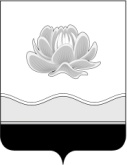 Российская ФедерацияКемеровская область - Кузбасс  Мысковский городской округСовет народных депутатов Мысковского городского округа(седьмой созыв)Р Е Ш Е Н И Еот 18 октября 2023 г. № 10-нОб увеличении фондов оплаты труда, денежного вознаграждения (должностного оклада) и внесении изменений в решение Мысковского городского Совета народных депутатов от 17.09.2009 № 52-н «Об утверждении Положения об оплате труда лиц, замещающих муниципальные должности в органах местного самоуправления Мысковского городского округа»ПринятоСоветом народных депутатовМысковского городского округа17 октября 2023 годаВ соответствии с пунктом 4 статьи 86 Бюджетного кодекса Российской Федерации, пунктом 2 статьи 2 Закона Кемеровской области от 25.04.2008 № 31-ОЗ «О гарантиях осуществления полномочий лиц, замещающих муниципальные должности», руководствуясь Постановлением Правительства Кемеровской области - Кузбасса от 14.09.2023 № 590 «Об увеличении фондов оплаты труда работников государственных учреждений Кемеровской области - Кузбасса», пунктом 44 части 2 статьи 32 Устава Мысковского городского округа, Совет народных депутатов Мысковского городского округарешил:1. Увеличить с 01.01.2024 на 10 процентов фонды оплаты труда лиц, замещающих муниципальные должности в органах местного самоуправления Мысковского городского округа, с соответствующим увеличением денежного вознаграждения (должностного оклада).2.Внести в Положение об оплате труда лиц, замещающих муниципальные должности в органах местного самоуправления Мысковского городского округа, утвержденное решением Мысковского городского Совета народных депутатов от 17.09.2009 № 52-н (в редакции решений от 29.12.2009 № 112-н, от 16.02.2012 № 6-н, от 13.12.2012 № 67-н, от 22.10.2013 № 10-н, от 15.11.2017 № 60-н, от 25.12.2017 № 68-н, от 21.03.2018 № 14-н, от 28.12.2018 № 42-н, от 18.12.2019 № 65-н, от 29.09.2021 № 71-н, от 22.12.2021 № 94-н, от 22.06.2022 № 52-н, от 16.11.2022 № 94-н) следующие изменения:2.1. в пункте 1 слова «заместителю председателя Совета народных депутатов Мысковского городского округа (далее - заместитель председателя Совета),» исключить;2.2. в пункте 3 слова «заместителя председателя Совета,» исключить;2.3. пункт 4 изложить в следующей редакции:«4. Установить размер ежемесячного денежного вознаграждения (должностного оклада):4.1. Главе города, председателю Совета - 62 776 рублей.4.2. Председателю муниципальной ревизионной комиссии - 44 271 рубль.»;2.4. в пункте 5:2.4.1. в первом абзаце слова «заместителю председателя Совета,» исключить;2.4.2. в подпункте 5.3 слова «заместителя председателя Совета» заменить словами «председателя муниципальной ревизионной комиссии»;2.5. пункт 5.4 изложить в следующей редакции:«5.4. Ежемесячная надбавка за особые условия:1) Главе города устанавливается в размере до 60% от денежного вознаграждения (должностного оклада);2) Председателю Совета устанавливается в размере до 40% от денежного вознаграждения (должностного оклада).Конкретный размер ежемесячной надбавки за особые условия, для главы города устанавливается распоряжением администрации Мысковского городского округа, для председателя Совета распоряжением Совета народных депутатов Мысковского городского округа, в пределах фонда оплаты труда соответствующих органов местного самоуправления Мысковского городского округа.»;2.6. в пунктах 6, 7 слова «заместителю председателя Совета,» исключить;2.7. в пунктах 8, 9 слова «заместителя председателя Совета,» исключить.3. Настоящее решение направить главе Мысковского городского округа для подписания и опубликования (обнародования) в установленном порядке.4. Настоящее решение вступает в силу на следующий день после его официального опубликования (обнародования) и распространяет свое действие на правоотношения с 01.01.2024.5. Пункт 2.5 настоящего решения распространяет свое действие на правоотношения, возникшие с 27.09.2023.6. Контроль за исполнением настоящего решения возложить на комитет Совета народных депутатов Мысковского городского округа по развитию экономики, бюджету, налогам и финансам, администрацию Мысковского городского округа.Председатель Совета народных депутатов                              Мысковского городского округа                                                                       А. Б. АрхиповИ.о. главы Мысковского городского округа                                                 Е.В. Капралов